WERELDHUIS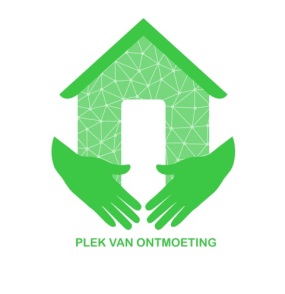 Beste betrokkenen bij het Wereldhuis,Houten, december 2018Het jaar loopt ten einde. Hoe jij het jaar tot nu toe ervaren hebt weten we niet, maar wat ons betreft is het jaar omgevlogen. Vooral de laatste maanden staan steeds meer in het teken van de verhuizing die begin volgend jaar plaatsvindt. Dat dingen veranderen is zichtbaar in het WERELDHUIS; het wordt kaal, rommeliger en er verdwijnen spullen nadat ze zijn uitgezocht. Deze spullen worden ingepakt om op de andere locatie weer uit te pakken, andere zaken worden weggegeven en sommigen dingen worden afgevoerd. Er staat ons een flinke klus te wachten.Via deze nieuwsbrief willen we vooral de openingstijden en activiteiten van december en januari op een rij zetten.KERST EN NIEUWJAARS PERIODEVan 22 december tot 2 januari sluit het WERELDHUIS. Er zullen, behoudens hieronder vermeld van Aan Tafel XL,  geen activiteiten zijn.KERSTLUNCHOp donderdag 20 december is iedereen welkom van 10.00-14.00 uur voor een Kerstsamenzijn.10.00 uur staan koffie en thee klaar, gevolgd door een Kerst Quiz12.00 uur starten de Red Flowers met hun kerstconcert13.00uur start de lunchca, 14.00 is het programma afgelopen.Als je wilt komen lunchen, geef dat dan via de mail door aan Joop en Ingrid, of als je in het WERELDHUIS bent op de lijst die op tafel ligt.AAN TAFEL XLKom ‘Aan Tafel’ op de volgende momenten:Zaterdag 15 december van 11.00-16.00 uur: ‘Aan Tafel XL’ met thema: Vrees niet.Woensdag 26 december, Tweede Kerstdag van 14.00-16.00 uur:  ‘Theepot op tafel’. Er worden verhalen verteld en speel een spel.Donderdag 27 december van 10.00-12.00 uur staan koffie en thee klaar!Dinsdag 1 januari van 14.00-16.00 uur: ‘Theepot op tafel’ om elkaar gelukkig nieuw jaar te wensen tijdens een gezellig Nieuwjaars Samenzijn.Al deze activiteiten vinden plaats in het huidige WERELDHUIS, Lupineoord 4-6, Houten. Voor meer informatie kan je bellen naar 030-6377956 of mailen naar verhalenhuis@telfortglasvezel.nlOrganistoren: Anja van der Bent, Regina Zijlmans, Tineke van Werkhoven, Ria Oosting en Ellen van der Zwan.NIEUW JAARHet nieuwe jaar start, zoals gewoonlijk, met de maand januari. Echter deze keer een maand met heel andere activiteiten, want we gaan verhuizen naar WERELDHUIS 2 nu in de voormalige school de BENGELBONGERD aan de Dijkhoeve 1. Dat vraagt aanpassen, ook in onze normale/gebruikelijke  gang naar het WERELDHUIS. De eerste aanpassing in deze maand is dat er in januari, behalve op de dinsdag ochtend, GEEN activiteiten kunnen zijn.Het oude gebouw wordt steeds kaler en rommeliger en het nieuw gebouw zijn we juist aan het inrichten. Maar toch we kunnen jullie niet missen. Daarom is het fijn dat Annelies Vos, Sultana Popal en Wim Mak, alle dinsdagen aanwezig willen zijn van 10 – 12uur, in de oude stek aan het Lupine-oord. Hoe het verder gaat horen jullie in de januari brief.De eerste dinsdag is 8 januari 2019. Voel je dan meer dan welkom in het WERELDHUIS Lupineoord 4-6 voor een open ochtend met koffie en thee en natuurlijk elkaar een goede start wensen.BENEFIETMIDDAGOp zaterdagmiddag 24 november 2018 hadden we een benefietmiddag in en voor het WERELDHUIS. Die  middag is een bedrag van €700,- netto opgehaald. Dit zal nog hoger worden vanuit de kerststukken verkoop via facebook en de NGK. We zijn blij met dit mooie resultaat en danken de organisatoren voor een heerlijke middag.TAALLESSENDe hele maand januari zullen er geen taallessen zijn vanwege de verhuizing. Zodra bekend is wanneer we weer met de taallessen starten laten we je dat weten via WhatsApp of email.HULP GEZOCHTNog steeds hebben we extra handen nodig voor het vele werk dat er te doen is. Wil je helpen bij de verbouwingen en/of verhuizing? Meld je dan aan en laat direct weten op welke dag of dagdelen je beschikbaar bent. Aanmelden doe je via Joop en Ingrid of via houtenontmoet@gmail.com. Je kunt jezelf aanmelden in afwachting van wat nodig is, maar als je al weet welke hulp je wilt en kunt bieden, geef dat dan gerust op. Ingrid zal aan de hand van de aanmeldingen een planning maken.We zoeken nog steeds mensen met auto’s en aanhangers om spullen te storten. Je weet dat het dan om particuliere auto’s gaat, omdat storten dan gratis kan.Binnenkort zullen Joop en Ingrid mensen gericht vragen om mee te helpen voor klussen of werk dat gedaan moet worden.TENSLOTTEWe wensen je voor nu een goede decembermaand en mooie feestdagen. Maar hopelijk zien we elkaar nog voordat het WERELDHUIS aan de Lupine-oord sluit.Met vriendelijke groet, Gods zegen gewenst en tot ziens,mede namens Ingrid en Joop,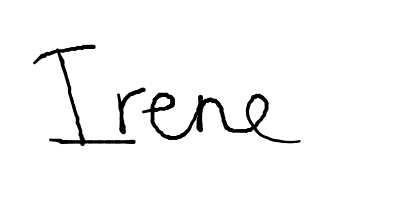 Irene van Valen